Министерство образования и науки РОССИЙСКОЙ ФЕДЕРАЦИИФедеральное государственное бюджетное образовательное учреждениевысшего  образования«РЯЗАНСКИЙ ГОСУДАРСТВЕННЫЙ РАДИОТЕХНИЧЕСКИЙ УНИВЕРСИТЕТ ИМЕНИ В,Ф, УТКИНА»ФАКУЛЬТЕТ АВТОМАТИКИ И ИНФОРМАЦИОННЫХ ТЕХНОЛОГИЙ В УПРАВЛЕНИИКАФЕДРА АВТОМАТИЗАЦИИ ИНФОРМАЦИОННЫХ И ТЕХНОЛОГИЧЕСКИХ ПРОЦЕССОВОЦЕНОЧНЫЕ МАТЕРИАЛЫ ПО ДИСЦИПЛИНЕБ1.В.10      Проектирование автоматизированных системНаправление подготовки15.03.04 «Автоматизация технологических процессов и производств»ОПОП «Автоматизация технологических процессов и производств»Квалификация  выпускника – бакалаврФорма обучения – очная, заочнаяРязань 2020Фонд оценочных средств – это совокупность учебно-методических материалов (контрольных заданий, описаний форм и процедур), предназначенных для оценки качества освоения обучающимися данной дисциплины как части основной образовательной программы.        Цель – оценить соответствие знаний, умений и уровня приобретенных компетенций, обучающихся целям и требованиям основной  образовательной программы в ходе проведения текущего контроля и промежуточной аттестации.       Основная задача – обеспечить оценку уровня сформированности общекультурных и профессиональных компетенций, приобретаемых обучающимся в соответствии с этими требованиями.       Контроль знаний обучающихся проводится в форме текущего контроля и промежуточной аттестации.       Текущий контроль успеваемости проводится с целью определения степени усвоения учебного материала, своевременного выявления и устранения недостатков в подготовке обучающихся и принятия необходимых мер по совершенствованию методики преподавания учебной дисциплины, организации работы обучающихся в ходе учебных занятий и оказания им индивидуальной помощи.       К контролю текущей успеваемости относятся проверка знаний, умений и навыков обучающихся: на занятиях; по результатам выполнения контрольной работы; по результатам выполнения обучающимися индивидуальных заданий; по результатам проверки качества конспектов лекций и иных материалов. При оценивании (определении) результатов освоения дисциплины применяется традиционная система (зачтено, незачтено).      По итогам курса обучающиеся сдают зачет. Форма проведения зачета – тестирование в виде 5 тестовых вопросов. Зачет ставится, если ответ правильный не менее, чем на 4 вопроса. Паспорт фонда оценочных средств по дисциплине Типовые контрольные задания или иные материалыВопросы к зачету по дисциплине (модулю)Основные понятия стандарта на автоматизированные системы. Основные этапы проектирования АC по ГОСТ 34. Инструментальные системы разработки программного обеспечения. Программное обеспечение САSЕ-систем. Методы проектирования информационных систем. Этапы разработки АИС и их основные характеристики . Технология 	проектирования на базе комплекса российских стандартов ГОСТ 34.Понятие о международном стандарте ISO/IEC 11207. Структура и содержание документации на программные средства (техническое задание на проектирование АС, руководства администратора, оператора, программиста). Разработка и анализ бизнес-модели. Понятие реинжиниринга бизнес-процессов предприятия. Кадровые и 	организационные изменения на предприятии 	в процессе  реинжиниринга.Преимущества электронного документооборота. Понятие CALS технологии. История развития CALS технологий. Основные определения CALS технологии. Понятие единого информационного пространства.Задачи, решаемые с помощью CALS технологий. Каскадная модель жизненного цикла АС. Спиральная схема ЖЦ АС. 	 Сравнительный анализ различных моделей ЖЦ АС. Общая характеристика методов IDЕF. Создание функциональных моделей в среде ВР Win. Работы, стрелки в IDEF0. Декомпозиция, нумерация работ и диаграмм. Пример создания IDЕF0-диаграммы для компьютерной фирмы. Функционально-стоимостный анализ (АВС). Диаграммы потоков данных (DFD-диаграммы). Методология   IDEF3. Разновидности перекрестков. Методология   IDEF3. Правила создания перекрестков. Метод моделирования данных IDEFIX. Проектирование структуры базы данных. Логический и физический уровни модели. Модели сущность-связь. Типы сущностей и связей в IDEFIX- моделях. Модели, основанные на ключах. Правила выбора первичного ключа. Внешние ключи, альтернативные. Инверсные входы. Критерии оценивания компетенций (результатов)1). Уровень усвоения материала, предусмотренного программой.2). Умение анализировать материал, устанавливать причинно-следственные связи.3). Ответы на вопросы: полнота, аргументированность, убежденность, умение4). Качество ответа (его общая композиция, логичность, убежденность, общая эрудиция)5). Использование дополнительной литературы при подготовке ответов.Вопросы-тестыдля текущего (промежуточного) контроля знаний студентовСтадии проектирования систем и модели жизненного цикла1. Расставить в нужном порядке основные фазы разработки АС по каскадной модели1) Разработка2) Проектирование3) Анализ требований заказчика4) Сдача готового продукта5) Тестирование и опытная эксплуатация	Ответ:  3, 2, 1, 5, 42. Выбрать правильное определение итерации в спиральной модели жизненного цикла изделия	1) Итерация – цикл разработки, приводящий к выпуску законченного продукта	2) Итерация – многократное прохождение циклов разработки, пока не будет получен конечный продукт	3) Итерация – законченный цикл разработки, приводящий к выпуску версии изделия, которая совершенствуется от итерации к итерации, чтобы стать законченной системой		Ответ: 33. Термин ERP- система обозначает систему	1) взаимоотношений с клиентами	2) автоматизированной подготовки производства	3) планирования ресурсов предприятия	4) планирования потребностей в материалах		Ответ: 34. Термин PDM- система подразумевает систему	1) взаимоотношений с клиентами	2) управления данными об изделии	3) планирования потребностей в материалах	4) планирования ресурсов предприятия		Ответ: 25. CRM- система – это система управления взаимоотношениями с ………..		Ответ: покупателями6. В группу CALS- технологий для автоматизации проектирования изделий входят следующие компьютерные системы:	1) CAM	2) MRP	3) CAE	4) CAD	5) PDM		Ответ: 1, 3, 47. Модели жизненного цикла изделия включают в себя следующие модели:	1) спиральная	2) последовательная	3) каскадная	4) циклическая	5) непрерывной разработки		Ответ: 1, 3, 4, 58. Спиральная модель жизненного цикла предполагаетпоследовательное прохождение всех этапов жизненного цикла, не допускающее возврата к предыдущим этапампоследовательное прохождение всех этапов жизненного цикла,  допускающее возврат к предыдущим этапамциклическое прохождение этапов разработки изделия с созданием на каждом витке прототипа изделияОтвет: 39. Результатом этапа предпроектного обследования предприятия являются ……………….. и информационные модели	     Ответ: функциональные10. Техническое задание является выходом следующего этапа:проектированиеразработкаэскизное проектированиепредпроектное обследование предприятиявнедрение готового изделияОтвет: 42. Программный инструментарий для создания автоматизированных систем11. Функциональные модели по методологии IDEF0 включают в себя следующие объекты:	1) Стрелки	2) Управляющие воздействия	3) Механизмы	4) Работы	5) Внешние ссылки		Ответ: 1, 412. ICOM- объектами на диаграммах  IDEF0 называются	1) Работы	2) Механизмы	3) Входы	4) Выходы	5) Управление		Ответ: 2, 3, 4, 513. На диаграммах IDEF0 в каждой работе обязательными являются следующие стрелки:	1) Управление	2) Входы	3) Выходы	4) Механизмы	5) Внешние ссылки		Ответ: 1, 3, 414. Центры затрат функционально-стоимостного анализа – это:	1) Рабочие места, где изделия обрабатываются	2) Характеристики входов и управлений	3) Статьи расходов 	4) Частота проведения работы		Ответ: 315. В функционально-стоимостном анализе затраты по работе рассчитываются как …………. по всем центрам затрат		Ответ: сумма16. Перекрестки используются в диаграммах	1) IDEF0	2) IDEF3	3) IDEF1Х		Ответ: 217. Декомпозиция работы – это:	1) Укрупненное представление работы	2) Детализация работы	3) Объединение нескольких работ		Ответ: 218. Определить соответствие изображений и названий перекрестков:	1)                                       1) Исключающее ИЛИ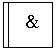 	2)                                        2) Асинхронное И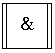 	3)                                        3) Синхронное ИЛИ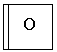 	4)                                        4) Синхронное И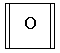 	5)                                          5) Асинхронное ИЛИ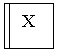 		Ответ: 1-2, 2-4, 3-5, 4-3, 5-119. Для построения функциональных моделей используются следующие программные средства:	1) T-Flex	2) Erwin	3) Design IDEF	4) BPwin	5) MS Word		Ответ: 3, 420. Модель  «Как есть» строится на основе диаграмм:функциональныхинформационныхорганизационныхлогическихструктурныхОтвет:  1, 321. В модели «Как должно быть» используются диаграммыорганизационныеинформационныелогическиефункциональныеструктурныеОтвет:  1, 422. В ER-диаграммах присутствуют следующие объекты:атрибутытаблицысущностистрелкисвязиОтвет: 1, 3, 523. В моделях сущность-связь используются следующие объекты:связитаблицыстолбцысущностиключиОтвет: 1, 424. Полная атрибутивная модель содержит:обозначения только сущностей и связейсущности с указанием всех атрибутов и ключей, связи между сущностямисущности с указанием всех атрибутовсвязи между сущностямиОтвет: 225. Ключевые атрибуты, передаваемые от родительской сущности к дочерней, называются  ………….. ключами.		Ответ: внешними26. При идентифицирующей связи между сущностями ключевой атрибут родительской сущности мигрирует в область …………….атрибутов дочерней сущности		Ответ: ключевых27. При неидентифицирующей связи между сущностями ключевой атрибут родительской сущности мигрирует в область …………….атрибутов дочерней сущности		Ответ: неключевых3. Стандарты на разработку автоматизированных систем28. Основным документом взаимодействия заказчика и разработчика является ………………………………………………		Ответ: техническое задание29. По ГОСТ 34 стадии и этапы создания АС включают (расставить в нужном порядке):	1) Разработка концепции АС	2) Эскизный проект	3) Техническое задание	4) Технический проект	5) Ввод в действие	6) Формирование требований	7) Рабочая документация		Ответ: 6, 1, 3, 2, 4, 7, 530. Реальное применение любой технологии проектирования, разработки и сопровождения ИС предполагает использование стандартов, которые должны соблюдаться всеми участниками проекта:стандарты проектированиястандарты внедрения изделиястандарты оформления проектной документациистандарты пользовательского интерфейсастандарты испытанийОтвет: 1, 3, 431. Стандарты проектирования должны устанавливать:1) набор необходимых моделей (диаграмм) на каждой стадии проектирования2)  комплектность, состав и структуру документации на каждой стадии проектирования3) правила фиксации проектных решений на диаграммах (правила именования объектов, набор атрибутов для объектов и привила их заполнения и т.д.) 4) механизм обеспечения совместной работы над проектомкомплектность, состав и структуру документации на каждой стадии проектирования		Ответ: 1, 3, 432. Стандарт оформления проектной документации должен 1) устанавливать комплектность, состав и структуру документации на каждой стадии проектирования 2) устанавливать правила оформления экранов ( шрифты и цветовая палитра)3) устанавливать требования к оформлению проектной документации (включая требования к содержанию разделов, подразделов, таблиц и т.д.)4) устанавливать набор необходимых моделей (диаграмм) на каждой стадии проектирования5) устанавливать правила тестирования 	Ответ: 1, 333. Стандарт интерфейса  пользователя должен устанавливатьправила оформления экранов ( шрифты и цветовая палитра) состав и расположение окон и элементов управлениякомплектность, состав и структуру документации на каждой стадии проектирования правила оформления текстов помощи перечень стандартных сообщений и правила обработки реакций пользователя Ответ: 1, 2, 4, 534. Эскизный проект завершает этаптехнического проектированияэскизного проектированияотладки программсистемного анализаиспытаний и документированияОтвет: 235. Акт завершения работ является выходом этапатехнического проектированияэскизного проектированияотладки программсистемного анализаиспытаний и документированияОтвет: 536. Руководство администратора является выходом этапатехнического проектированияэскизного проектированияотладки программсистемного анализаиспытаний и документированияОтвет: 537. Пояснительная записка к техническому и эскизному проектам создается на этапетехнического проектированияэскизного проектированияотладки программсистемного анализаиспытаний и документированияОтвет: 138. Стандарты включают в себя описанияисходной информацииспособов и методов выполнения работконкретных процедур выполнения операцийметодов вычислений требований к результатам и правилам их контроляОтвет: 1, 2, 539. Единое информационное пространство должно:	1) аккумулировать всю информацию об изделии;	2) содержать только технологические данные об изделии;	3) быть единственным источником данных об изделии;	4) формироваться на основе стандартов предприятия;	5) формироваться на основе международных, государственных и отраслевых стандартов.		Ответ: 1, 3, 540. Глобальная стратегия повышения эффективности бизнес-процессов, выполняемых в ходе жизненного цикла продукта за счет информационной интеграции и преемственности информации, порождаемой на всех этапах жизненного цикла, называется . . . . . . . . . . . –стратегией.		Ответ: CALS№ п/пКонтролируемые разделы (темы) дисциплины(результаты по разделам)Код контролируемой компетенции (или её части)Вид, метод, форма оценочного мероприятия№ п/пКонтролируемые разделы (темы) дисциплины(результаты по разделам)Код контролируемой компетенции (или её части)Вид, метод, форма оценочного мероприятия12341.Стратегия CALS и компьютерные  системы для ее реализации ПК-3, ПК-8Зачет, Контрольное задание2.CASE-средства для проектирования ИСПК-3, ПК-8Зачет, Контрольное задание3.Вопросы внедрения CALS- технологий на предприятияхПК-3, ПК-8Зачет, Контрольное задание4. Построение моделей функционирования предприятияПК-3, ПК-8Зачет, Контрольное задание5.Обзор существующих  АС предприятийПК-3, ПК-8Зачет, Контрольное задание6.Реализация начальных этапов проектирования  ИС по ГОСТ 34.ПК-3, ПК-8Зачет, Контрольное задание7.Интегрированные системы управления предприятиемПК-3, ПК-8Зачет, Контрольное задание